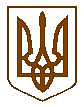 УКРАЇНАБілокриницька   сільська   радаРівненського   району    Рівненської    області(тридцять сьома чергова сесія сьомого скликання)РІШЕННЯвід  18 грудня   2018 року                                                                                  № проектПро надання дозволу на виготовлення технічної документації із землеустрою щодо встановлення (відновлення) меж земельної  ділянки в натурі (на місцевості)гр. Похилюк Марії Юріївні	Розглянувши заяву гр.Похилюк М.І. про надання дозволу на складання технічної документації із землеустрою щодо встановлення (відновлення) меж земельної ділянки в натурі (на місцевості) та керуючись ст.12, 118, 121, 122, Земельного кодексу України та ст.26 Закону України  "Про місцеве самоврядування в Україні" сесія Білокриницької сільської ради В И Р І Ш И Л А :Дати дозвіл громадянці  Похилюк Марії Дмитрівні  на складання технічної документації із землеустрою щодо встановлення (відновлення) меж земельної ділянки в натурі (на місцевості)  для будівництва і обслуговування житлового будинку, господарських будівель і споруд (присадибна ділянка) площею 0,20 га в с. Біла Криниця на території Білокриницької сільської ради Рівненського району Рівненської області.Розроблену та погоджену технічну документацію із землеустрою щодо встановлення (відновлення) меж земельної ділянки в натурі (на місцевості)  подати для проведення державної реєстрації земельної ділянки та на розгляд і затвердження сесією сільської ради.Контроль за виконанням даного рішення покласти на земельну комісію сільської ради.Сільський голова                                                                                       Т. ГончарукУКРАЇНАБілокриницька   сільська   радаРівненського   району    Рівненської    області(тридцять сьома чергова сесія сьомого скликання)РІШЕННЯвід  18 грудня   2018 року                                                                                  № проектПро надання дозволу на виготовлення технічної документації із землеустрою щодо встановлення (відновлення) меж земельної  ділянки в натурі (на місцевості)гр. Похилюк Марії Юріївні	Розглянувши заяву гр.Похилюк М.І. про надання дозволу на складання технічної документації із землеустрою щодо встановлення (відновлення) меж земельної ділянки в натурі (на місцевості) та керуючись ст.12, 118, 121, 122, Земельного кодексу України та ст.26 Закону України  "Про місцеве самоврядування в Україні" сесія Білокриницької сільської ради В И Р І Ш И Л А :Дати дозвіл громадянці  Похилюк Марії Дмитрівні  на складання технічної документації із землеустрою щодо встановлення (відновлення) меж земельної ділянки в натурі (на місцевості)  для будівництва і обслуговування житлового будинку, господарських будівель і споруд (присадибна ділянка) площею 0,20 га в с. Біла Криниця на території Білокриницької сільської ради Рівненського району Рівненської області.Розроблену та погоджену технічну документацію із землеустрою щодо встановлення (відновлення) меж земельної ділянки в натурі (на місцевості)  подати для проведення державної реєстрації земельної ділянки та на розгляд і затвердження сесією сільської ради.Контроль за виконанням даного рішення покласти на земельну комісію сільської ради.Сільський голова                                                                                       Т. Гончарук